泰山学院2017届本科毕业生毕业论文（设计）相似性检测的通知 各教学院部：根据《泰山学院毕业论文（设计）管理规定》的要求，我校本科毕业生毕业论文（设计），在答辩之前必须进行相似性检测，不合格者不予答辩，现就2017届本科毕业生毕业论文（设计）相似性检测的有关事项通知如下：1、检测对象：2017届本科毕业论文(设计)2、检测部门：泰山学院图书馆3、检测工具：万方论文检测系统。4、每篇被检测论文（设计）相似度不大于30%视为合格。5、具体检测方式和检测费用等问题详见附件。附件：图书馆关于2017届本科毕业生毕业论文相似性检测的规定教务处2017年5月22日关于2017届本科毕业论文相似性检测的通知泰山学院2017届本科毕业生论文相似性检测采用“万方论文检测系统”，按照万方论文检测规范对各学院提交的论文作如下要求：1.批量检测：请各学院指定专人负责，将本院的毕业生论文收齐，按要求整理好，拷入U盘（U盘中要留有足够的空间，用来保存检测报告）。送交图书馆交流中心进行批量检测，检测结果将及时反馈给各院。2.检测费用：对每个毕业生（毕业论文）只免费检测一次，论文字数尽量控制在1万字以内。对于重新检测的论文，将按万方公司的标准收费(10元/万字)。3.内容要求：①被检测论文电子版要求必须是Word文档，论文保留中文题目、作者、摘要、关键词、正文和参考文献部分，不包括封面、开题报告、任务书、目录、英文部分（题目、作者、摘要、关键词）、致谢等。②文件名格式：学号+作者姓名+论文题目 例如：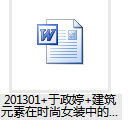 不符合要求者，一律不予检测。4.检测时间：2017年5月24日—5月29日 检测地点：图书馆5005房间（5层楼梯口对面）联 系 人：李 欣    联系电话：6716008,6715912 特别说明：对于重复检测的论文，不再接收学生个人检测，仍要求由各院负责人收齐论文和检测费，到图书馆统一检测。                                           图 书 馆                                          2017.05.22